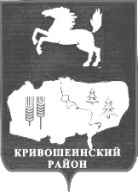 АДМИНИСТРАЦИЯ                                                                                              (ИСПОЛНИТЕЛЬНО-РАСПОРЯДИТЕЛЬНЫЙ ОРГАН  МУНИЦИПАЛЬНОГО ОБРАЗОВАНИЯ) –  АДМИНИСТРАЦИЯ КРИВОШЕИНСКОГО РАЙОНАул. Ленина, 26 с.Кривошеино, Томская область, 636300,  телефон: 2-14-90,  факс: 2-15-05                                                                                                                                                                                        Е-mail: kshadm@tomsk.gov.ru,  http://kradm.tomsk.ru , ОКПО 02377915, ИНН 7009001530 КПП 7009000122.10.2019г.										      ИКМ-11Информацияо результатах внеплановой проверки по осуществлению внутреннего муниципального финансового контроля в сфере закупок товаров, работ, услуг для обеспечения муниципальных нужд в Исполнительно-распорядительном органе муниципального образования - Администрация Кривошеинского сельского поселения.На основании статьи 99  Федерального закона от 05.04.2013 № 44-ФЗ «О контрактной системе в сфере закупок товаров, работ, услуг для обеспечения государственных и муниципальных нужд», постановлением Администрации Кривошеинского района от 16.03.2016 № 89 «Об утверждении Порядка осуществления контроля в сфере закупок органом внутреннего муниципального финансового контроля в Кривошеинском районе», распоряжением Администрации Кривошеинского района № 320-р от 15.10.2019 «О проведении внеплановой проверки по осуществлению внутреннего муниципального финансового контроля в сфере закупок товаров, работ, услуг для обеспечения нужд Исполнительно-распорядительного органа муниципального образования – Администрации Кривошеинского сельского поселения» проведено внеплановое контрольное мероприятие по осуществлению внутреннего муниципального финансового контроля в сфере закупок товаров, работ, услуг.Контрольные мероприятия проводилось с 16.10.2019 г. по 22.10.2019г.Субъект проверки: Исполнительно-распорядительный орган муниципального образования - Администрация Кривошеинское сельского поселения. РЕШЕНИЕ: Признать отсутствие нарушений на момент проверки в действиях Администрации Кривошеинского сельского поселения Федерального закона № 44-ФЗ от 05.04.2013 г. «О контрактной системе в сфере закупок товаров, работ, услуг для обеспечения государственных и муниципальных нужд».